02-191 КамАЗ-4326-9 VK №508 4х4 спортивный грузовик для ралли Дакар-2009 Аргентина-Чили, экипаж 3, снаряженный вес 8.7 тн, ЯМЗ-7Э846 830 лс, 1-й в зачёте «быстрых техничек». штучно, НТЦ КамАЗ, г. Набережные Челны, 2008 г.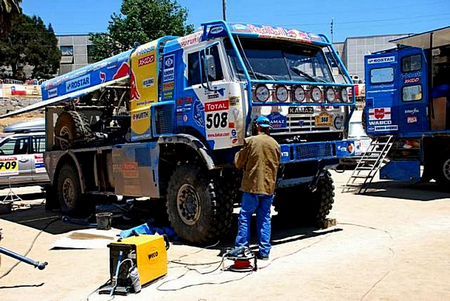  Ралли "Дакар 2009", 9574 км. 30-й юбилейный ралли-марафон «Дакар» впервые в своей истории прошёл на южноамериканском континенте. Он проходил с 3 января по 18 января по маршруту Буэнос-Айрес (Аргентина) — Вальпараисо (Чили) — Буэнос-Айрес (Аргентина), пройдя таким образом 2-й раз в своей истории (впервые в 1994) по замкнутому маршруту.Экипажи команды «КамАЗ-мастер». Руководитель команды -  Якубов С.С. №506 пилот - Кабиров Ф., штурман - Беляев А., механик - Мокеев А.№501 пилот -  Чагин  В., штурман -  Савостин  С., механик -  Николаев  Э.№508 пилот -  Мардеев И., штурман -  Мизюкаев В., механик -  Мардеев А.Итоги. Восьмая Победа за менее чем 20-летнюю историю участия команды «КамАЗ-мастер» в самых популярных и престижных соревнованиях по этому виду экстремального автоспорта:1 место №506, пилот Ф. Кабиров, штурман А. Беляев, механик А. Мокеев.2 место №501, пилот В. Чагин, штурман  С. Савостин, механик Э. Николаев.Игравший роль «технички» третий боевой экипаж команды КамАЗ под №508 в составе пилота Ильгизара Мардеева, штурмана Вячеслава Мизюкаева и механика Айрата Мардеева в итоговой классификации финишировал четвёртым, обогнав почти все боевые экипажи конкурентов, и стал лучшим в неофициальном зачёте «быстрых техничек».Зачёт грузовиков (первая десятка)  Из статьи «КамАЗ-4326-9 VK — восьмикратный победитель Дакара», KAMAZ-online на zen.yandex.ru, 21 октября 2019. Именно модель КамАЗ-4326 -9 VK оказалась самой успешной на сегодняшний день из всех грузовиков КамАЗ-мастер. На нём было завоёвано восемь золотых дакаровских бедуинов, не говоря о многочисленных победах на гонках рангом поменьше. Чем же объясняется успешная многолетняя история этой машины?   Начнём с «козней» Международной автомобильной федерации, ведь именно им мы обязаны появлением на свет этого автомобиля. Мы помним, что в 2001 году была запрещена свободная компоновка, и теперь двигатель должен был находиться строго под кабиной, как в серийных машинах, в результате камазовцы создали болид КамАЗ-49256, который победил на Дакаре 2002 года. Спустя год FIA одумалась и сделала послабление по поводу размещения мотора, теперь он мог размещаться непосредственно позади кабины. Таким был сделан спортивный грузовик КамАЗ-4911 Extreme — автомобиль целиком разработанный для гонок и выпущенный небольшой серией в 15 машин для омологации. Этот КамАЗ принёс ещё четыре победы. В 2007 году федерация постановила: теперь в гонках могут участвовать лишь те грузовики, в основе которых лежат серийные модели производителя, серийные узлы и детали в компоновке, допускаются лишь усовершенствования, но не принципиально новые разработки — в общем, из серийных деталей надо собрать гоночный суперболид. Конструкторы команды вызов приняли и на базе серийного заводского грузовика КамАЗ-4326, применяя серийные узлы, собрали гоночный автомобиль, который раз за разом побеждает. Получив возможность подвинуть двигатель, так и сделали, сдвинув мотор на 40 см назад. Вместе с ним подвинули немного назад (на 20 см) и кабину. Так добились идеальной развесовки в автомобиле, отчего повысились характеристики его управляемости на высоких скоростях. Кроме того, вследствие иной компоновки радиаторов, двигатель стал лучше охлаждаться. Воздухозаборники были интегрированы в кабину — это стало одним из внешних признаков, по которым наблюдатель может определить эту модель «на глаз». Уменьшили передний свес, чем увеличили угол въезда, повысив проходимость по крутым песчаным барханам. Там где предыдущие болиды цепляли склоны или зарывались в песок, КамАЗ-4326-9 VK спокойно (если можно применить это слово к гоночной трассе) проезжал. Интересно, что к Дакару 2008 года ужесточились и экологические требования, а именно — дымность. Странный, конечно, критерий, но ладно. Устранили и это, перенастроив систему подачи топлива, правда, это привело к потерям мощности в двигателе, но что поделаешь — организаторы диктуют, спортсменам остаётся лишь соответствовать. На КамАЗ-4326-9 VK установили 8-цилиндровый мотор ЯМЗ-7Э846, мощностью 730 лошадей и объемом 17,24 л. После страшной аварии, которая произошла на предыдущем Дакаре (тогда машина экипажа Владимира Чагина перевернулась и приземлилась на кабину, которая была смята, буквально чудом все остались в живых) безопасность пилотов поставили на первое место. Серьёзно усилили каркас, используя утолщённые трубы, поменяли компоновку внутри салона. Среднее сиденье штурмана подвинули назад, добавив простора пилоту. И лишь одной рекомендации FIA камазовцы не последовали. Несмотря на то, что новые правила позволяли уменьшить вес грузовика до 8,5 т, КамАЗ-4326-9 VK весил на два центнера больше. Только вот на Дакаре 2008 года «порвать всех» этой машине не удалось, поскольку ралли отменили из-за неспокойной обстановки в регионах, где проводилась гонка. Весть об отмене гонки застала наших спортсменов уже в пути в Лиссабон, к месту старта планировавшегося ралли. Но зато, начиная с 2009 года, началась череда побед этой машины, лишь с двумя перерывами — в 2012 и 2016 годах. Золото Дакаров 2009, 2010, 2011, 2013, 2014, 2015, 2017 и 2018 завоёвано на болиде КамАЗ-4326-9 VK.                                                   Характеристики КамАЗ 4326-9
Кузов: число мест 3, длина, мм 7320, высота, мм 3230
Снаряженная масса, кг 8500
Нагрузка на передний мост, кг 4900, на задний - 3600.
Двигатель
Модель ЯМЗ-7Э846.10-07
Тип Дизельный с турбонаддувом
Число и расположение цилиндров 8, V-образно
Число клапанов 32
Рабочий объём, л 18,47
Макс. мощность, л.с./об/мин 830/2500
Макс. крутящий момент, Нм/об/мин 2700/1600
Трансмиссия
Сцепление SАСНS
Коробка передач ZF 16S-251, 16-ступенчатая
Раздаточная коробка STEYR VC2000/300, с блокировкой межосевого дифференциала
Ходовая часть
Подвеска Рессорная (спереди 14 листов, сзади 10), с 4-мя амортизаторами
Тормоза Барабанные
Шины MICHELIN, 14.00 R20XZL
Эксплуатационные характеристики
Максимальная скорость, км/ч 165
Емкость топливного бака, 1000 л.Изменения. В 2009 году автомобиль получил двигатель ЯМЗ 7Э846.10-07 мощностью в 830 л/с новые мосты фирмы Sisu а в 2011 выхлоп был перенесен за задние колеса.Экспериментальная версия модели 4326-9 с двигателем Cummins ISX. На автомобиле более сдвинутая назад кабина и "горбатый" кузов. Впервые был представлен на ралли "Шелковый путь - 2009". В ходе испытаний, было решено, что команда пока будет использовать моторы Ярославского моторного завода.  КамАЗ 4326-9 VK модификации 2010 года. В результате конструкторских разработок кабина была сдвинута назад до максимально разрешенных техническими требованиями параметров,двигатель по сравнению с 4326-9 VK мод. 2007 года смещен назад на 200 мм. Высота автомобиля стала ниже из-за установки низкой кабины и платформы. Заметно улучшились аэродинамические и динамические качества автомобиля. Максимальная скорость достигает 190 км/ч. Выхлопные трубы выведены за задние колеса. Экстерьер автомобиля стал более агрессивным и привлекательным. КамАЗ 4326-9 VK модификация 2010 года с новым дизайном. Отличается от КамАЗа 4326-9 VK вариант 2010 года новым дизайном. Фары ксеноновые фирмы "HELLA",решетка радиатора в стиле рестайлинговых гражданских грузовиков "КамАЗ".Место№ПилотШтурман
МеханикМаркаМодельВремяОтставание1506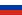 Фирдаус КабировАйдар Беляев 
Андрей МокеевКамАЗ432649ч 34' 46"2501Владимир ЧагинСергей Савостин 
Эдуард НиколаевКамАЗ432649ч 38' 25"+ 03' 39"3505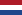 Герард де РойТом Колсаул 
Марсел ван МелисGINAFX222350ч 34' 42"+ 59' 56"4508Ильгизар МардеевВячеслав Мизюкаев 
Айрат МардеевКамАЗ432656ч 21' 16"+ 6ч 46' 30"5507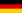 Франц ЭхтерДетлеф Руф 
Артур КлайнMANTGS 18.48056ч 54' 27"+ 7ч 19' 41"6504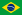 Андре ди АзеведуМайкел Жусту 
Яромир МартинецTatra81559ч 06' 04"+ 9ч 31' 18"7510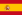 Пеп ВилаМойзес Торраллардона 
Хоаким БусомсMercedes1844-AK65ч 41' 26"+ 16ч 06' 40"8503Вулферт ван ГинкелВиллем Тейстерман 
Рихард де РойGINAFX222266ч 04' 33"+ 16ч 29' 47"9514Жорди ХувантениХосе Луис Криадо 
Фина РоманMANTGS 26.48069ч 28' 31"+ 19ч 53' 45"10534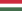 Зольтан СаллерЛасло Кароли Почик 
Тибор ЧитариMANM2000 18.28070ч 01' 47"+ 20ч 27' 01"